  Abdul 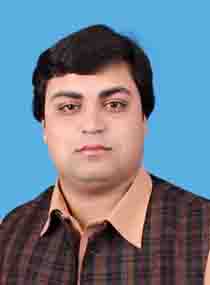 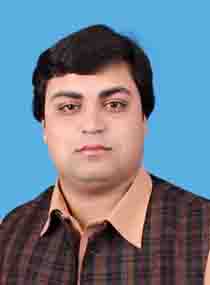 Abdul.285081@2freemail.com     Visa status:- Visit  Visa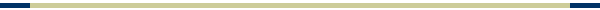 Academic Qualification:Master                              MBA General		       (2012)                                          Cantebury Intl Uni LondonBachelor                           BBA			      (2011)			      Brain Wells University LondonIntermediate                     F.Sc        		             (2007-2009)			      B.I.S.E MardanMatriculation	                  S.S.C		          (2005-2007)			      B.I.S.E. MardanSkills:   Presentational	Ability to produce reports and presentations to professional Standard.Analysis & EvaluationProficient in assessing data and formulating solutions.OrganizationalEffective at time management and prioritizing tasks to achieve Deadlines.Interpersonal/CommunicationStrong team work, leadership, and communication skills.Certificates & DiplomasIELTS (INTERNATIONAL ENGLISH LANGUAGE TESTING SYSTEM) WITH {6.5 BANDS}Diploma in Computer ITChild Health Care DiplomaGraduate Diploma in Business Management level 6.SECURITY _INDUSTRY_ AUTHORITY (LICENCE AND CERTIFICATE) from UK EDEXCELExperience:Specialist in Marketing – Worked with Essex Energy Saving CompanySales Marketing Manager in Damas Gate whole sales united kingdom.1 year of Experiences Supervisor in S-I-A – Dexter Security Company LtdAnalyzing complex numerical and verbal information,Clear, concise writing for different contexts,Working cheerfullt and productively under pressure,Dealing effectively and professionally with a wide range of people,Working both in a team and on my own initiative,Overcoming obstacles and negotiating for the support I need,Confident Telephonic manners.Computer Skills:Ms. OfficeNet BrowsingOperating System      Languages :                                                                    EnglishUrduPashtoPunjabi(Read, Speak, Write) 